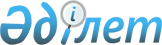 О переименовании улицы села Ново-ХайрузовкаРешение акима Ново-Хайрузовского сельского округа Катон-Карагайского района Восточно-Казахстанской области от 12 марта 2012 года N 01. Зарегистрировано управлением юстиции Катон-Карагайского района Департамента юстиции Восточно-Казахстанской области 20 марта 2012 года за N 5-13-120      Примечание РЦПИ.

      В тексте сохранена авторская орфография и пунктуация.

      В соответствии с пунктом 2 статьи 35 Закона Республики Казахстан от 23 января 2001 года «О местном государственном управлении и самоуправлении в Республике Казахстан», подпунктом 4) статьи 14 Закона Республики Казахстан от 08 декабря 1993 года «Об административно-территориальном устройстве Республики Казахстан», учитывая мнение жителей Ново-Хайрузовского сельского округа, РЕШАЮ:



      1. Переименовать в селе Ново-Хайрузовка улицу «Мира» - на улицу «имени Улыксана Акпаевича Меримбаева».

      2. Контроль за исполнением настоящего решения возложить на главного специалиста И. Коробейникову.



      3. Настоящее решение вводится в действие по истечении десяти календарных дней после дня его первого официального опубликования.

       Исполняющий обязанности

      акима сельского округа                       Л. Мамырханова
					© 2012. РГП на ПХВ «Институт законодательства и правовой информации Республики Казахстан» Министерства юстиции Республики Казахстан
				